Chemie                                                                                                                    Datum:Wichtige Laborgeräte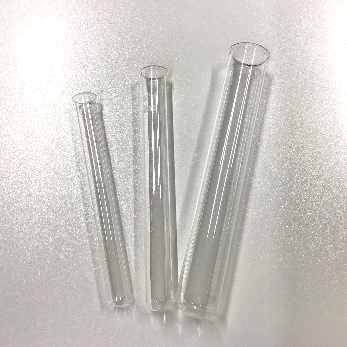 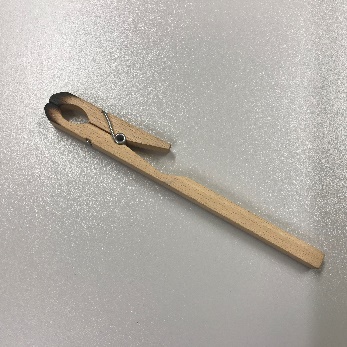 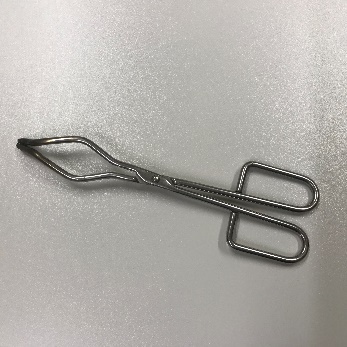 ReagenzglasReagenzglasklammerTiegelzange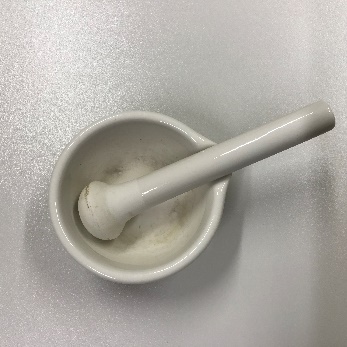 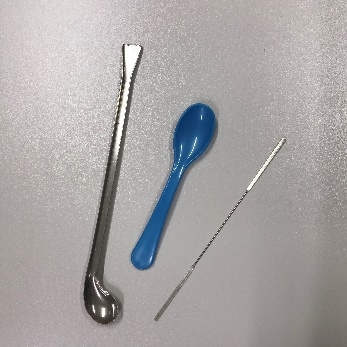 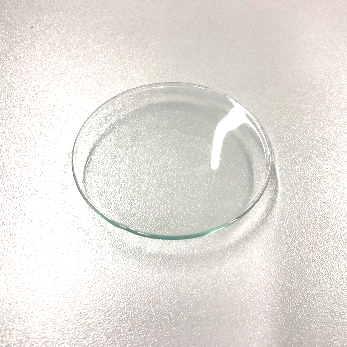 Mörser mit PistillSpatelUhrglas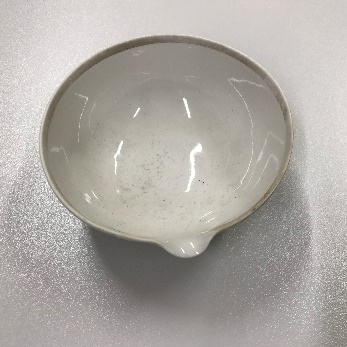 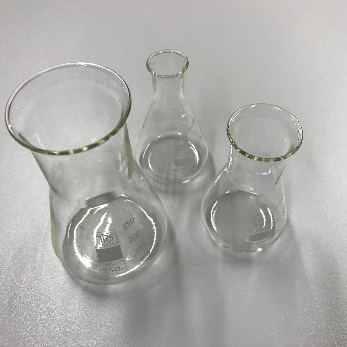 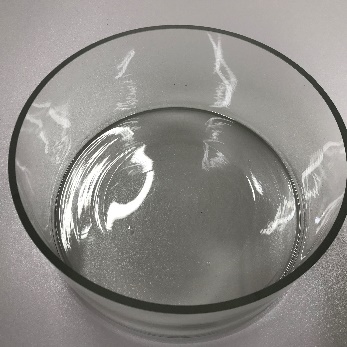 PorzellanschaleErlenmeyerkolbenGlaswanne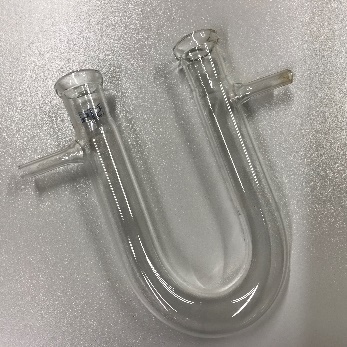 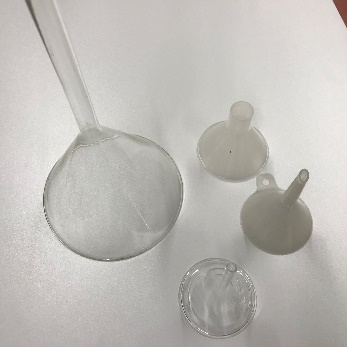 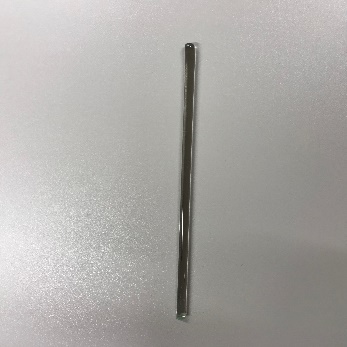 U-RohrTrichterGlasstab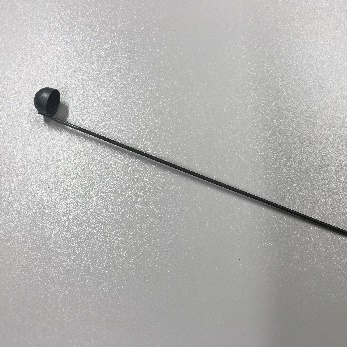 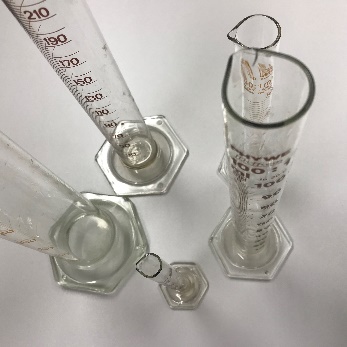 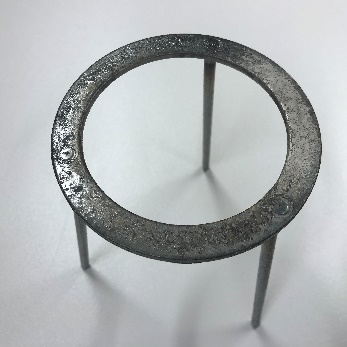 VerbrennungslöffelMesszylinderDreifuß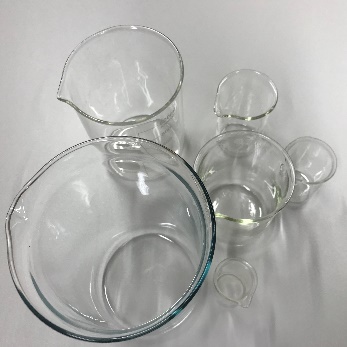 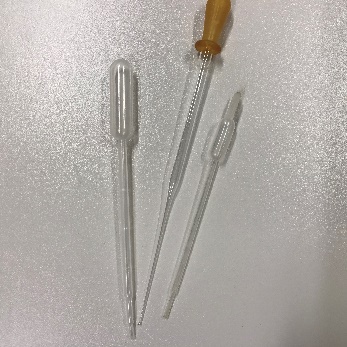 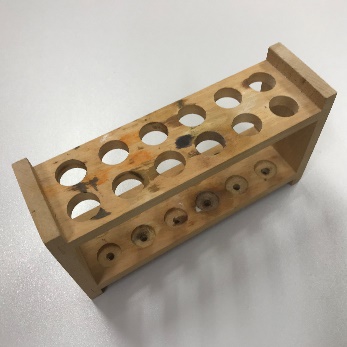 BecherglasTropfpipetteReagenzglasständer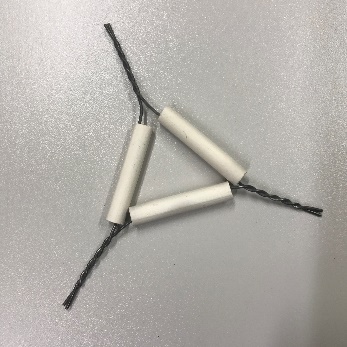 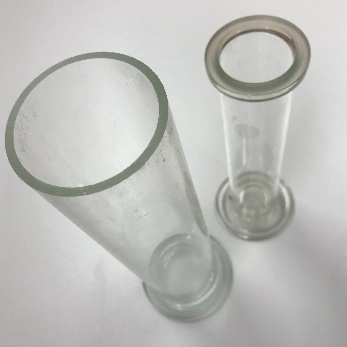 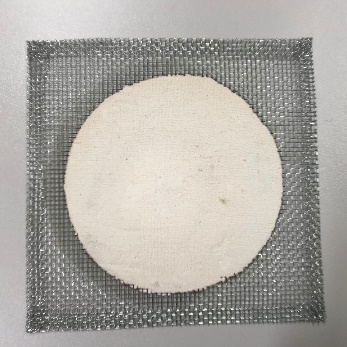 TondreieckStandzylinderKeramikdrahtnetz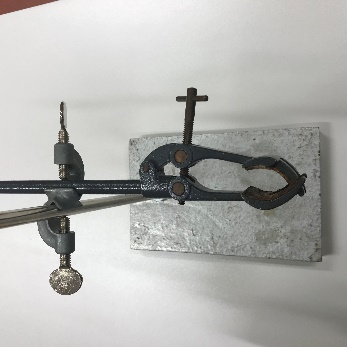 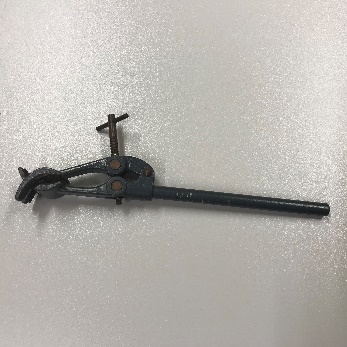 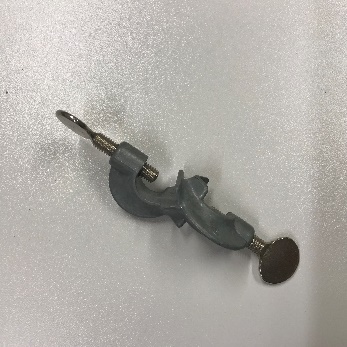 StativKlemmeMuffe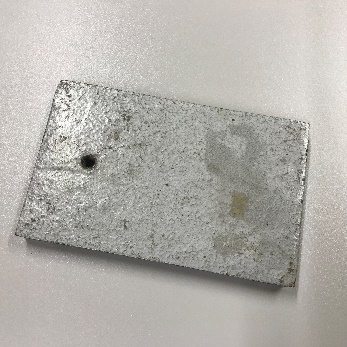 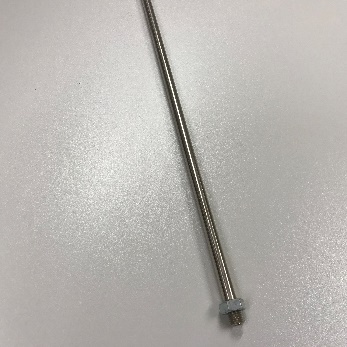 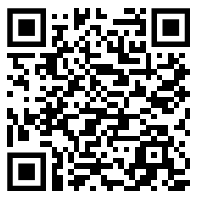 StativfußStativstange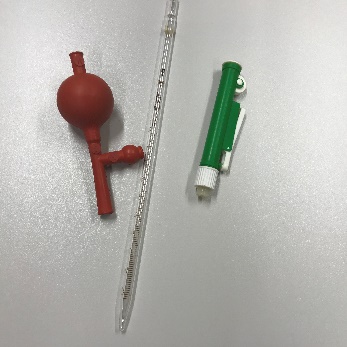 Messpipette mit Peleusball oder PipettierhilfeMesspipette mit Peleusball oder Pipettierhilfe